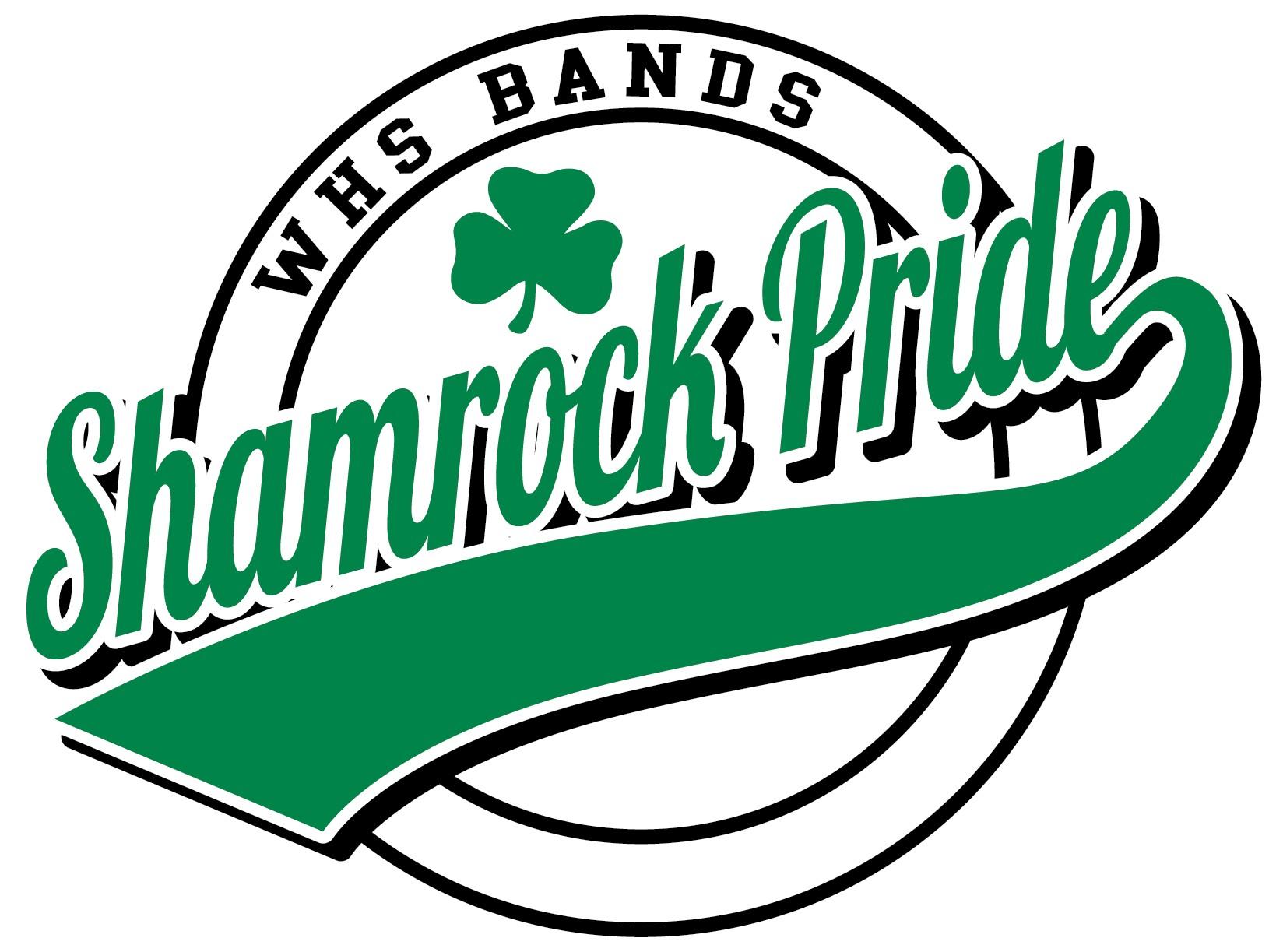 SUMMER 2018 Competitive Marching Band Hornline ScheduleMarchMarch 27 Competitive Marching Band Call-Out 6 p.m. in WHS LGI.MayMay 31        Freshman Orientation						5-8 p.m.JuneJune 4-7	Music Camp							5-9 p.m.June 12	Full Band & Guard						6-8 p.m.June 14	Full Band & Guard						6-8 p.m.June 19	Full Band & Guard						6-8 p.m.June 21	Full Band & Guard						6-8 p.m.June 26	Full Band & Guard						6-8 p.m.June 28	Full Band & Guard						6-8 p.m.JulyJuly 2-13	Summer Hiatus No RehearsalsJuly 16-19	Full Band Movement Camp					5-9 p.m.July 23-27	Marching Band Camp						8-8 p.m.July 30-Aug. 1	Marching Band Camp					5-9 p.m.AugustAugust 7	School ResumesAug. 7	Marching Band Rehearsal					6-8:30 p.m.Aug. 9	Marching Band Rehearsal					6-8:30 p.m.*Dates printed in BOLD are mandatory all other dates count toward your 75% attendance requirement.